  MAJORETTE-SPORT WORLD FEDERATION    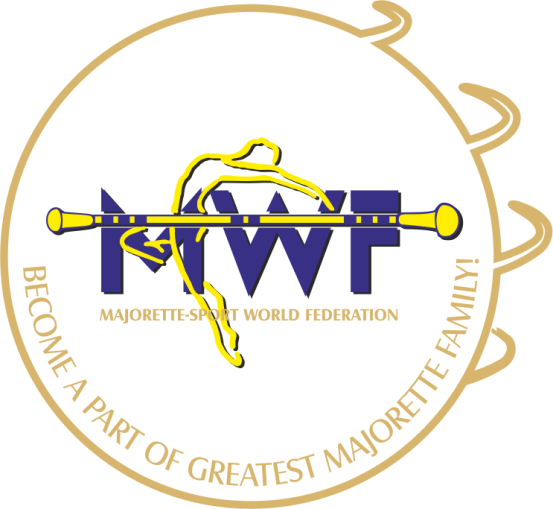           APPLICATION FORM                             BELGRADE/SERBIA                     19.-20.10.2019.                DEADLINE – 10.09.2019.                 E-mail: majorettes.mwf@gmail.com                                                          judicalcommitee.mwf1@gmail.com                                                                 www.majorettes-mwf.net          MANAGAMENT  BOARD           JUDICIAL COMMITEE          COMPETITORS COMMITEE          COMMITEE FOR EDUCATION        COMMITEE FOR MEDIA PROMOTION       MEETING FOR INTERNATIONAL JUDGES          ASSEMBLY   Signature:______________________________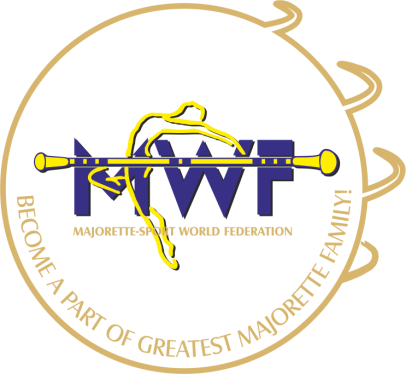                                  MWF-meetings     BELGRADE/SER,19.-20.10.2019.                                PARTICIPANTS:                                      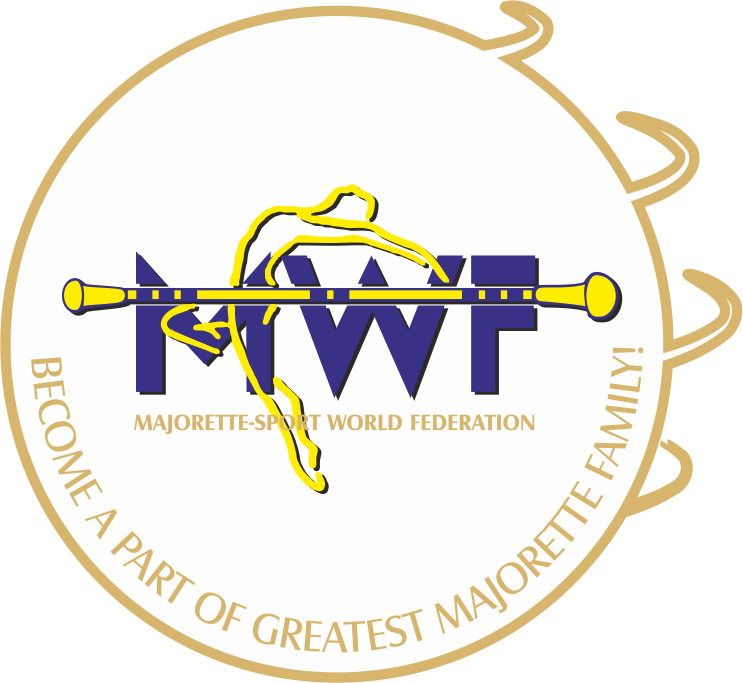 Organization:Country:Name-function:E-mail/phone:ADRESS:Arriving on:Number of nights:Room/s:Date:Signature: